Milí deváťáci,posílám práci na příští týden.Zapíšete si a naučíte se nová slovíčka Unit 7: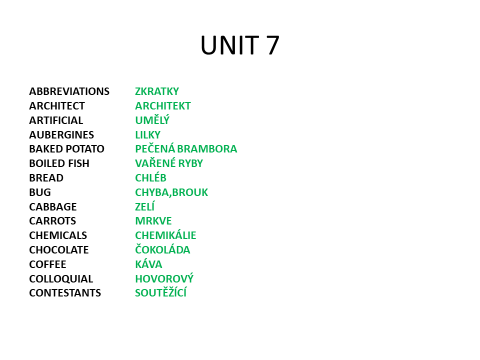 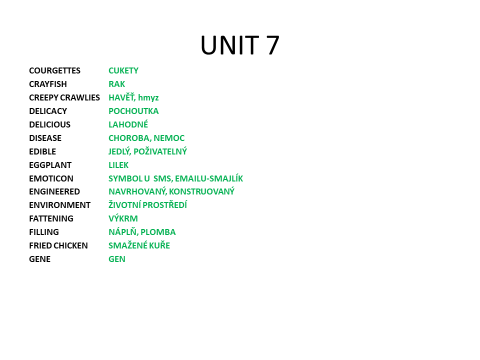 Do školních sešitů si zapíšete a naučíte se budoucí čas průběhový, věty si přeložíte: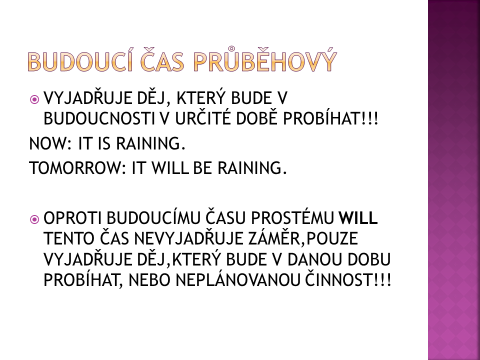 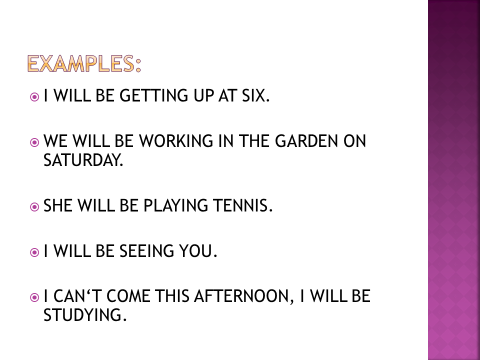 Na online hodině si znovu zopakujeme kondicionály, tak si oprašte své znalosti. Přečtěte si a přeložte úvodní článek Unit 4 na straně 34.Opakujte si nepravidelná slovesa! Uvidíme se příští pondělí ve škole.GM